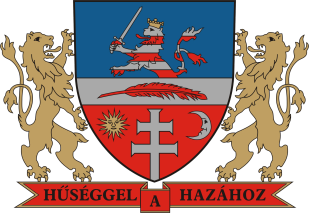 Bonyhád Város Önkormányzata___________________________________________________________________________ELŐTERJESZTÉSBonyhád Város Képviselő - testületének 2019. november 21-irendes/rendkívüli testületi üléséreTisztelt Képviselő-testület!Általános indokolás: Bonyhád Város Önkormányzata a kiegyenlítő bérrendezési alap támogatás keretében a Belügyminisztériumtól 32 830 400,- Ft támogatásban részesült. Ez tette lehetővé, hogy a közös önkormányzati hivatalnál foglalkoztatott köztisztviselők illetményalapját - a költségvetés elfogadását követően - 2019. január 1-jétől 2019. december 31-ig tartó időszakra 46 380,- Ft összegre emelje a tisztelt képviselő-testület. A személyi állomány év közbeni mozgásának köszönhetően 4.619 ezer forint áll még rendelkezésre ebből az alapból. Az elnyert támogatás maradéktalan elszámolása érdekében az előterjesztés a költségvetési rendelet módosítására tesz javaslatot, melynek értelmében az illetményalap 47 600 Ft-ra emelkedne a 2019. január 1-jétől 2019. december 31-ig tartó időszakra.Részletes indokolás:1.§-hozA köztisztviselői illetményalap mértékét határozza meg.2. § -hozHatályba léptető rendelkezések.Kérem a tisztelt Képviselő-testületet, hogy az előterjesztést megtárgyalni, a rendelet tervezetet támogatni szíveskedjenek!Bonyhád, 2019. november 15.							Dr. Puskásné Dr. Szeghy Petra	jegyzőHatásvizsgálat Bonyhád Város Önkormányzat 2019. évi költségvetéséről szóló 2/2019. (II. 15.) önkormányzati rendelet módosításához (A jogalkotásról szóló 2010. évi CXXX. törvény 17. § alapján)2. Gazdasági hatásaiNem releváns.3. Költségvetési hatásai jogalkotás elmaradásának várható következményeiBonyhád, 2019. november 15.								    Dr. Puskásné Dr. Szeghy Petra 		                        jegyzőTERVEZETBonyhád Város Önkormányzati Képviselő-testülete…/…(… …) önkormányzati rendeleteBonyhád Város Önkormányzat 2019. évi költségvetéséről szóló 2/2019. (II. 15.) önkormányzati rendelet módosításárólBonyhád Város Önkormányzatának Képviselő-testülete Magyarország Alaptörvénye 32. cikk (1) bekezdés a.) és f.) pontjaiban és a (2) bekezdésében meghatározott feladatkörében eljárva, az Államháztartásról szóló 2011. évi CXCV. törvény 6/C. § (1) bekezdés felhatalmazása alapján, valamint Magyarország helyi önkormányzatairól szóló 2011. évi CLXXXIX. törvény 120. § (1) bekezdés a.) pontjában, a képviselő-testület és szervei szervezeti és működési szabályzatáról szóló 5/2015. (III.27.) önkormányzati rendelet 58. § (1) db) pontjában biztosított véleményezési jogkörében eljáró Pénzügyi Ellenőrző és Gazdasági Bizottság, továbbá a Humán Bizottság véleményének kikérésével a következőket rendeli el:1. § Bonyhád Város Önkormányzat 2019. évi költségvetéséről szóló 2/2019. (II. 15.) önkormányzati rendelet (továbbiakban: Rendelet) 7. § (9) bekezdése helyépe az alábbi rendelkezés lép:„(9) A közös önkormányzati hivatalnál foglalkoztatott köztisztviselők alapilletményét a közszolgálati tisztviselőkről szóló 2011. évi CXCIX. törvény 132. §-ban nevesített illetményalapot Magyarország 2019. évi központi költségvetéséről szóló 2018. évi L. törvény 60. § (6) bekezdés felhatalmazása alapján 2019. évre 47 600 Ft-ban állapítja meg.”2.§  A rendelet 2019. november 23-án lép hatályba.Bonyhád, 2019. november …..            Filóné Ferencz Ibolya		    		Dr. Puskásné dr. Szeghy Petra                 polgármester					  jegyzőKihirdetési záradék:A rendelet 2019. november …						Dr. Puskásné dr. Szeghy Petra   						                jegyzőTárgy:Bonyhád Város Önkormányzat 2019. évi költségvetéséről szóló 2/2019. (II. 15.) önkormányzati rendeletének módosításaElőterjesztő:Dr. Puskásné Dr. Szeghy Petra jegyzőElőterjesztést készítette:Dr. Puskásné Dr. Szeghy Petra jegyzőDr. Márton Antal aljegyzőElőterjesztés száma:170. sz.Mellékletek száma:1 dbElőzetesen tárgyalja:Pénzügyi BizottságAz előterjesztés a jogszabályi feltételeknek megfelel:Dr. Puskásné Dr. Szeghy Petra jegyzőA döntéshez szükséges többség:egyszerű/minősítettDöntési forma:rendelet/határozat Az előterjesztést nyílt ülésen kell/zárt ülésen kell/zárt ülésen lehet tárgyalniVéleményezésre megkapta:Filóné Ferencz Ibolya polgármester1. Társadalmi hatásaiNem releváns.A költségvetésnek többletköltséget nem jelent, az összeg rendelkezésre áll a Kiegyenlítő bérrendezési alap támogatás keretéből.4. Környezeti következményeiNem releváns. 5. Egészségi következményeiNem releváns.6. Adminisztratív terheket befolyásoló hatásaiA tervezet a jelenlegi adminisztratív terheket jelentős mértékben nem emeli.7.  A jogszabály megalkotásának szükségességeA Belügyminisztérium támogatói okirata szerinti támogatás felhasználása Visszafizetési kötelezettség a fel nem használt összegre. jogszabály alkalmazásához szükséges személyi, szervezeti, tárgyi és pénzügyi feltételekA jelenlegi személy, szervezeti, tárgyi feltételeken felül többletet nem igényel. 